Season of Creation 2021 Prayer Creator of All, We are grateful that from your communion of love you created our planet to be a home for all. By your Holy Wisdom you made the Earth to bring forth a diversity of living beings that filled the soil, water and air. Each part of creation praises you in their being, and cares for one another from our place in the web of life. With the Psalmist, we sing your praise that in your house “even the sparrow finds a home, and the swallow a nest for herself, where she may lay her young.” We remember that you call human beings to keep your garden in ways that honor the dignity of each creature and conserve their place in the abundance of life on Earth. But we know that our will to power pushes the planet beyond her limits. Our consumption is out of harmony and rhythm with Earth’s capacity to heal herself. Habitats are left barren or lost. Species are lost and systems fail. Where reefs and burrows, mountaintops and ocean deeps once teemed with life and relationships, wet and dry deserts lie empty, as if uncreated. Human families are displaced by insecurity and conflict, migrating in search of peace. Animals flee fires, deforestation and famine, wandering in search of a new place to find a home to lay their young and live. In this Season of Creation, we pray that the breath of your creative Word would move our hearts, as in the waters of our birth and baptism. Give us faith to follow Christ to our just place in the beloved community. Enlighten us with the grace to respond to your covenant and call to care for our common home. In our tilling and keeping, gladden our hearts to know that we participate with your Holy Spirit to renew the face of your Earth, and safeguard a home for all. In the name of the One who came to proclaim good news to all creation, Jesus Christ. Amen. 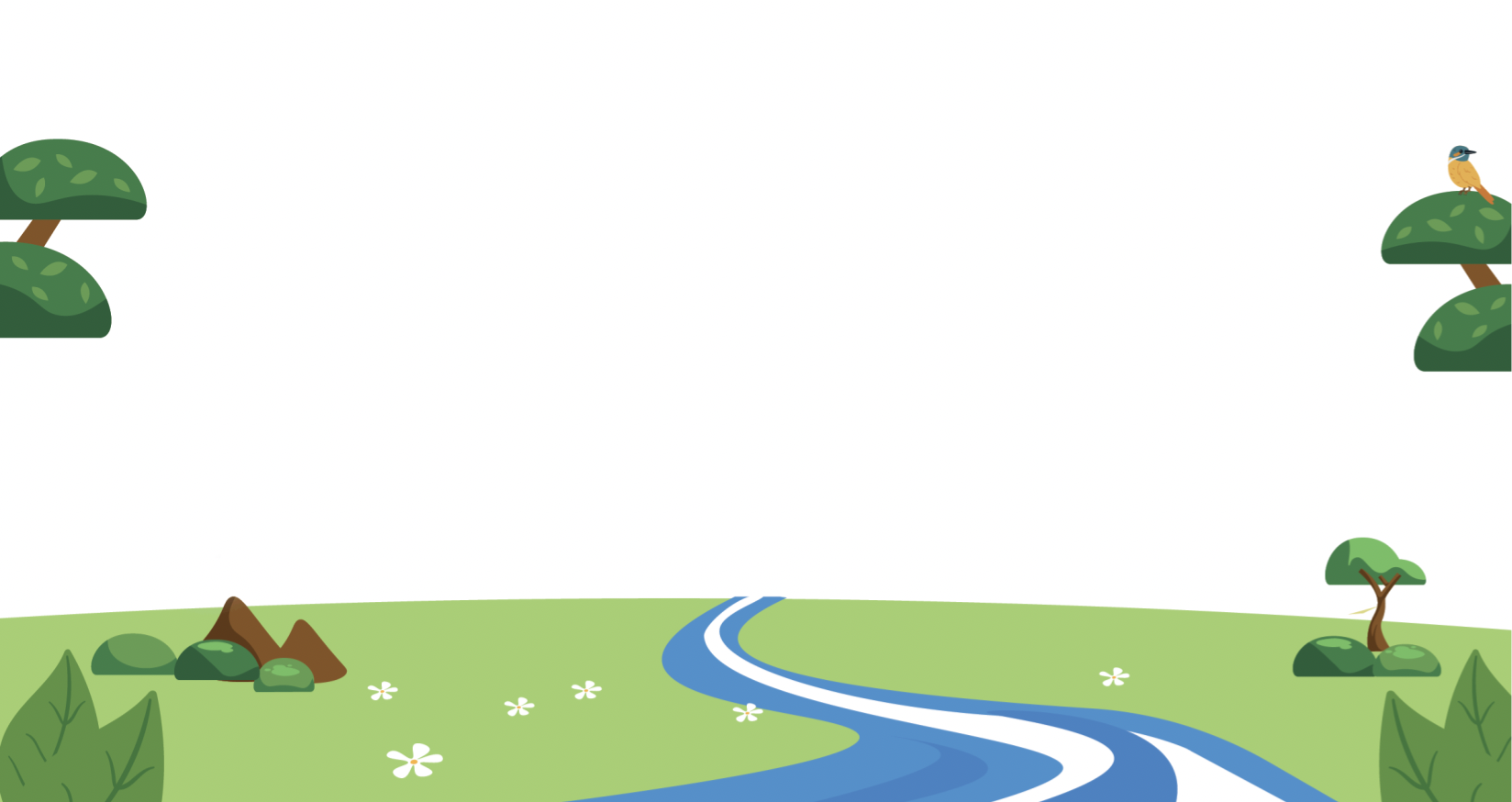 